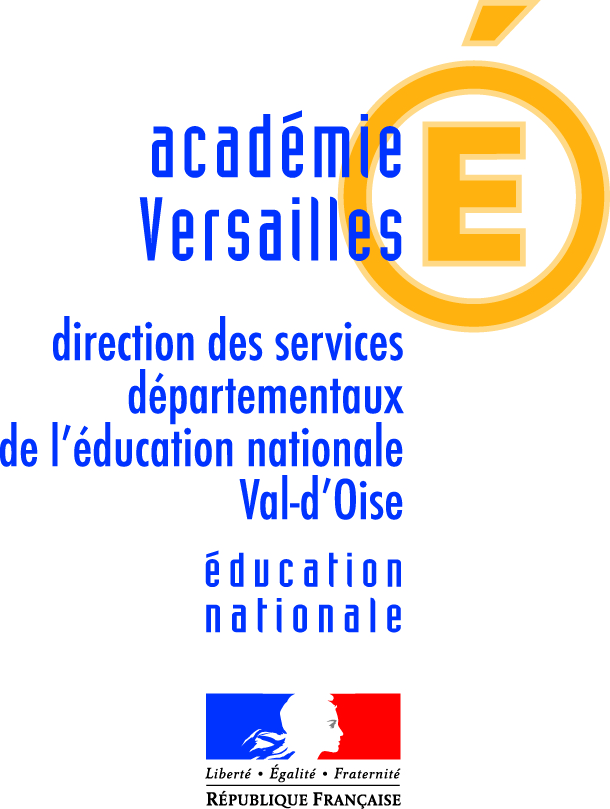 NOTE PEDAGOGIQUE N° 5/15-16 commissions de liaison CM2/6ème  dite « d’élaboration » »Objet : commissions de liaison dite « d’élaboration »Réf : circulaire départementale en date du 5 mars 2012Copie : Mesdames et Messieurs les Principaux et leurs adjointsPJ : - Fiche individuelle élève entrant en 6ème        - PPRE passerelleDocuments à apporter :-fiche individuelle élève entrant en 6ème, à compléter pour chacun des élèves actuellement en CM2 (P.J.)-livrets scolaires / livrets personnels de compétences et le cas échéant dossiers de suivi de parcours scolaire, selon les élèves.-pour les élèves avec PPRE passerelles : document « PPRE passerelle » complété partiellement partie 1 « repérage et élaboration du premier diagnostic »	La réunion de la commission de liaison dite « d’élaboration » se tiendra dans le collège de votre secteur, selon le planning suivant :Au cours de cette réunion rassemblant les chefs d’établissement et vos collègues du second degré, deux temps seront envisagés : -un premier permettra à chacun des enseignants de CM2 de présenter sa classe, le profil des élèves (à l’appui des résultats des évaluations de l’année référées au socle commun)  -un second temps permettra de détailler la situation des élèves n’ayant pas validé le palier 2 du socle commun pour lesquels sera élaboré un PPRE Passerelle.Avant cette réunion au collège,  vous aurez déjà  complété la partie 1 « repérage et élaboration du premier diagnostic » de chacun des PPRE passerelles lors de la commission dite de « préparation », dans le cadre des conseils de cycle 3. 	Il s’agira lors de cette commission de liaison de s’appuyer sur votre premier diagnostic pour échanger avec les collègues du collège et établir un « diagnostic commun après validation du LPC » partie 2 du document. Le projet personnalisé de réussite éducative devra ensuite être  présenté aux parents par vous-mêmes enseignants de CM2, en leur faisant signer ce document.Vous rapportez ce document PPRE signé des parents, au collège, lors de la « commission dite de « finalisation » en septembre/octobre. Je sais que votre engagement dans cette continuité est exemplaireJe vous en remercie et vous prie de croire à l’assurance de mes sentiments cordiauxRichard RivièreInspecteur de l’Education NationaleCollègeDate et HorairesPierre et Marie Curie L’Isle AdamCécile Sorel Mériel Georges Brassens Persan20 juin 2016 à 15hJacques Monod BeaumontLes Coutures ParmainPierre Perret Bernes17 juin 2016 à 15hGeorges Brassens Taverny